Juan Orrantia. Read through this document highlighting any paragraphs that are interesting to you about the photography practice of Juan Orrantia. What are his interests? What are his concerns?How did he initially start ‘recording’ his experiences?How and why did he change the course of his investigation?What did he note?Is there an element of his photography that became important towards the end?  … 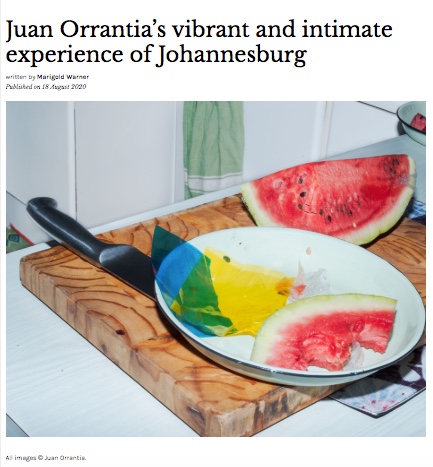 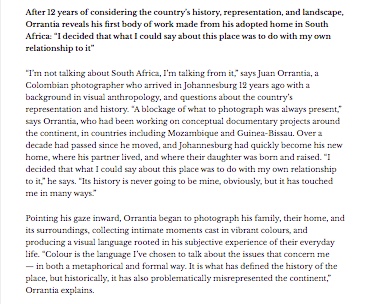 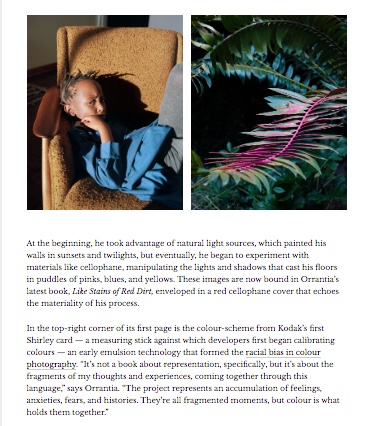 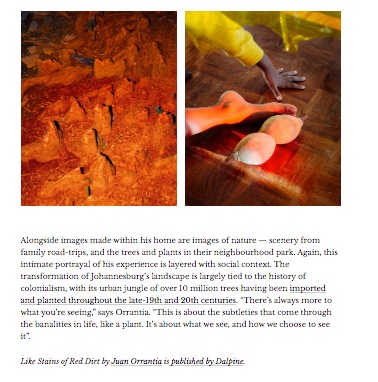 